What was the date that the Berlin Wall was put up?What were the reasons why the wall was put up?What was the nickname for the wall?Name 3 ways in which the Berlin wall was a symbol of the Cold War in the 1950s and 1960s?What did the Berlin Wall tell us about the Cold War?What were the effects of the Berlin Wall on the people of Russia?What is the relationship of the Berlin Wall and the Berlin Blockade?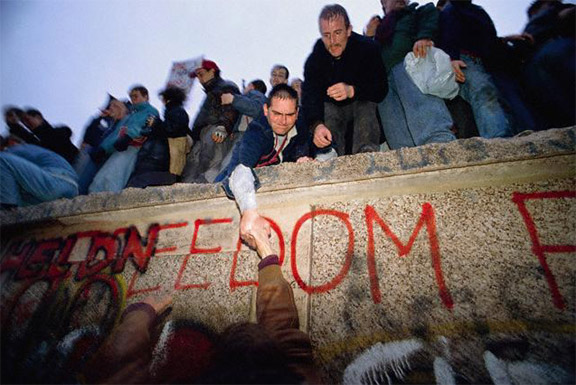 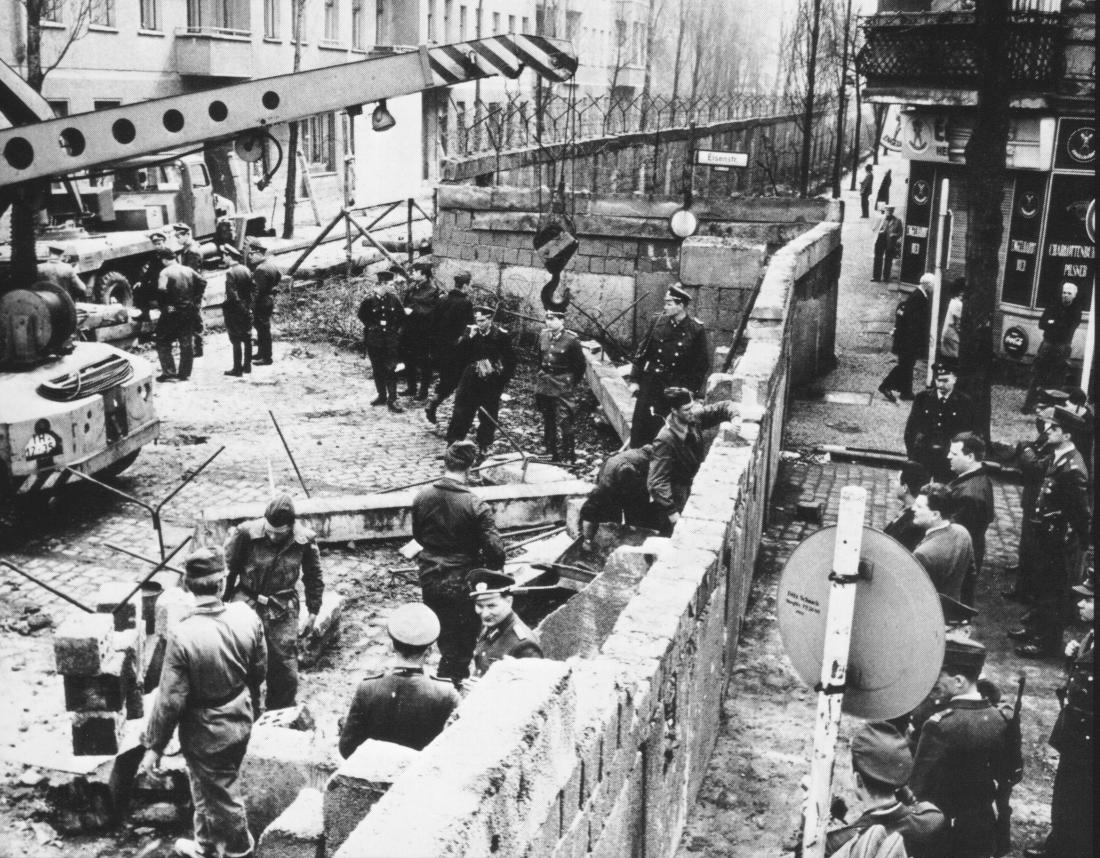 In 1963, President Kennedy visited West Berlin and made his famous 'I am a Berliner' speech next to the Berlin Wall:There are many people in the world who really don't understand what is the great issue between the free world and the communist world - let them come to Berlin!There are some who say in Europe and elsewhere we can work with the communists - let them come to Berlin!All free men, wherever they may live, are citizens of Berlin. And, therefore, as a free man, I take pride in the words 'Ich bin ein Berliner' ['I am a Berliner'].President Kennedy, 1963